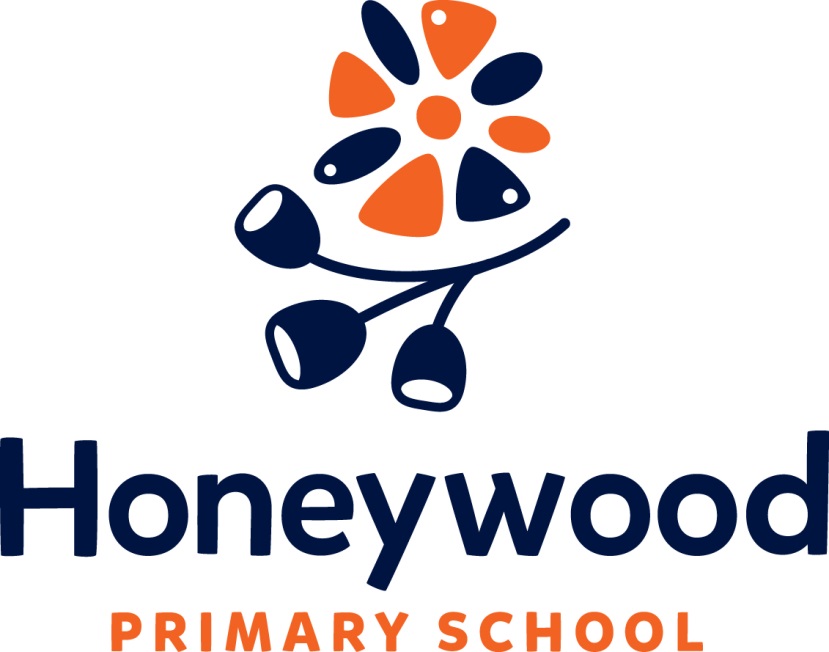 ROAD SAFETY GUIDELINES August 2018CONTENTSPage 2		ContentsPage 3		Vision and School Commitment Page 4 		Curriculum			Ethos and Environment			Parents and CommunityPage 5		Procedures in the Event of a Road Accident                                  Useful Contacts and Information Road Safety GuidelinesPromoting a safe school road environmentVisionAt Honeywood Primary School we believe road safety is integral to the well-being of our students. We aim to provide a safe and supportive environment for the school community. We endeavour to engage the whole-school community in our road safety initiatives and are committed to providing our students with road safety education across all year levels.School CommitmentOur School Road Safety Guidelines are consistent with the Principles for School Road Safety Education. The guidelines promote a whole-school approach to road safety, where school staff, parents, students and the wider community encourages safer road use and work together to establish and maintain a safe road environment.Our guidelines have been developed in consultation with staff, students, parents and community members to address road safety in a caring and consistent manner within the Honeywood Primary School community.CurriculumOur three-year road safety education plan identifies age appropriate road safety education content across all year levels K-6.Teachers are to follow year level guidelines of the scope and sequence. Teachers are to use evidence-based road safety resources such as:- Smart Steps (SDERA)- Challenges and Choices (SDERA).School management supports staff to deliver appropriate road safety education by allowing in-school time for planning, providing professional development opportunities for staff and allocating funds for resources and materials.Classroom programs focus on skill development and develop students’ knowledge and understandings, attitudes and values.A minimum of four hours of road safety education per year is provided to all students across each school year. Excursions are used as a road safety opportunity where students and school staff road user behaviour is a focus. Risk management of students in the traffic environment is always addressed.   Ethos and Environment• Road safety is included in our Pastoral Care Priority.• School Road Safety Guidelines are reviewed every even year in consultation with the school     Community.    • Regular reviews of our school road environment are conducted in consultation with the school    community.• Traffic issues are identified and managed in consultation with the school community and relevant    agencies.    • Students may only participate in Wheels on Wednesday if they are wearing a helmet and have    Signed parent permission.Parents and Community• Parents and families are involved in road safety initiatives.• Road safety information and strategies for parents and families are provided on a regular basis through    different methods such as the newsletter, school assemblies, Connect and incursions.• SDERAʼs Road Map is used to identify agencies who support our school road safety.• Encourage staff to access outside agencies to support the school road safety program.• Information on traffic management around the school and road safety advice to staff, parents andstudents including walking and cycling to school, and parking, is communicated on a regular basisthrough the school newsletter, connect and assemblies.• Induction to new staff members and families include our School Road Safety Guidelines.Procedures in the event of a road incident In the event of a road incident the following procedures will be followed: • Take appropriate safety precautions • Administer first aid where appropriate or seek assistance from someone who is qualified in first     aid.      • Contact emergency services if necessary • Notify parents and school office of the incident • Where appropriate, students, staff and families will be offered counselling • Document the incident and protective factors investigated by administration, staff and school     community • At all times, respect, courtesy and confidentiality will be given to all parties concerned.Useful contacts and information St John Ambulance		 (08) 9334 1222                                             www.stjohnambulance.com.au Local Council			City of Kwinana   08) 9439 0200                                                             www.kwinana.wa.gov.auSDERA				 (08) 9264 4743                                                           www.sdera.wa.edu.au WALGA RoadWise		 www.roadwise.asn.au Public Transport Authority	 www.pta.wa.gov.au School contacts Principal: Maria Cook   			 6173 6100 Deputy Principals: Danielle Howton        6173 6100                                   Paige JonesSchool Health Nurse: Rachael Fort            0429 204 413School Psychologist: Tony Vlachou           0437 154 256School Road Safety Leadership Team :Danielle Howton, Leah Wakenshaw and Georgia Baker